Старайтесь ходить с ребенком по возможности одними и теми же маршрутами. Это поможет ребенку запомнить маршрут и в дальнейшем пройти его самостоятельно. Говорите ребенку, куда вы идете, проговаривайте все повороты и некоторые объекты, которые вы проходите.Учите отслеживать направление движения транспорта и проходящих мимо людей. Обращайте внимание ребенка на транспорт. Проговорите, что это за транспорт и как отличается звук одного от другого. Обязательно показывайте ребенку, как проехал автомобиль: возьмите его руку и покажите движение автомобиля, например, слева направо.Учите инструментальному обследованию предметов. Осматривайте предметы с помощью палочки, карандаша или тактильной белой трости. Пусть ребенок сам попробует догадаться, из какого материала сделан предмет, понять его форму, что это может быть.Пространственной ориентировке учат детей с нарушением зрения в детском саду и школе, а после 18 лет в реабилитационных центрах. Но без участия семьи хорошего результата добиться всегда сложнее.Методическая литература, которая поможет вам и вашему ребенку научиться пространственной и социально-бытовой ориентировке в пространстве:Брамбринг, М. Воспитание слепого ребенка раннего возраста в семье Воспитание и обучение слепого дошкольника / под ред. Л. И. Солнцевой, Е. Н. ПодколзинойДвигайся вместе со мной: рекомендации родителям по развитию двигательной активности незрячих детей / сост. – пер. Г.С. Елфимова; ред. Г. П. Коваленко;. Денискина, В. З. Коррекционные занятия по социально-бытовой ориентировке в школах для детей с нарушением зрения : Метод. рек. / В. З. Денискина. – МоскваДенискина, В. З. Учимся улыбаться / В. З. Денискина. – Москва : РГБС, 2008. – (Заочная школа для родителей).Лисина, Ю. В. Обучение ориентированию и мобильности детей с нарушениями зрения : метод. рек. / Ю. В. Лисина, А. В. Селивёрстова ; РГБС. – Москва : РГБС, 2017. Лурье, Н. Б. Некоторые особенности воспитания ребенка с глубоким нарушением зрения в семье .ГОАУ «Свободненская специальная (коррекционная) школа-интернат»Для вас родители.«Особенности воспитания детей с нарушением зрения в семье».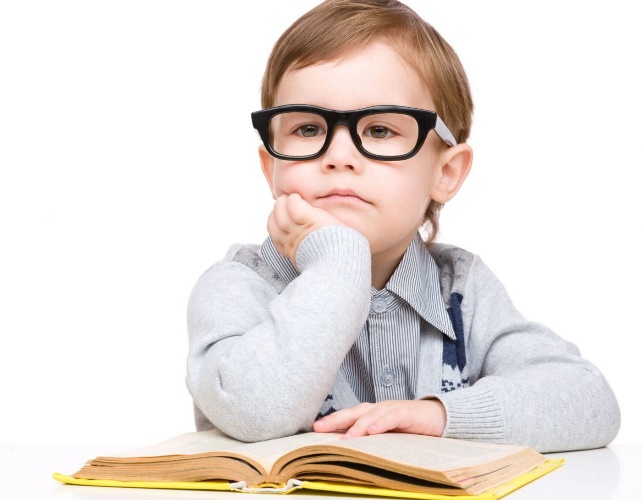 Выполнила: учитель-дефектологПрядунова О.В.г.Свободный, 2022г 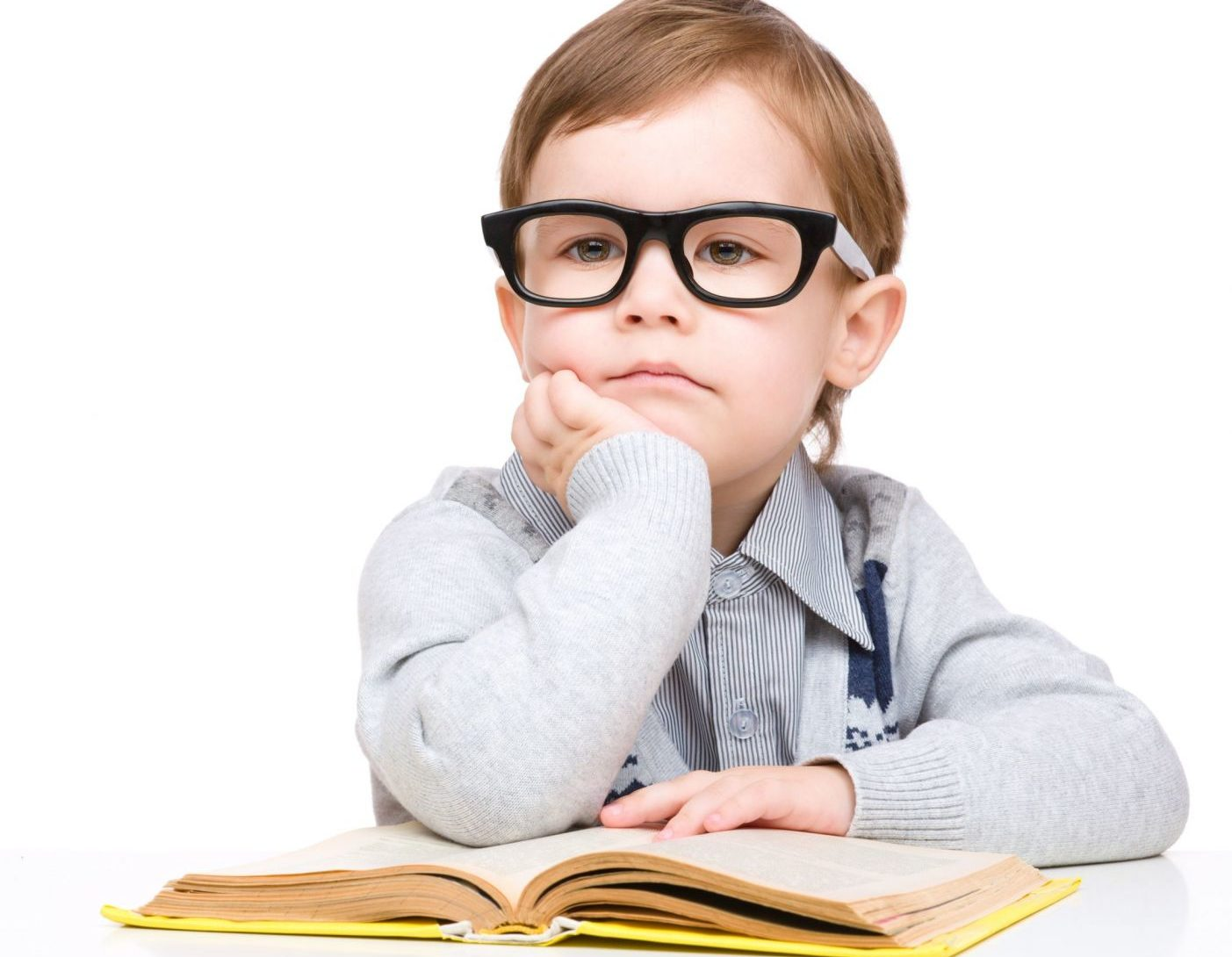 Детей с нарушением зрения с самого раннего возраста следует воспитывать и обучать с учетом имеющихся у них отклонений.Ошибки родителей в воспитании ребенка с нарушением зрения:1.  Лишение ребенка самостоятельности, подавление его активности, запрет на выполнение им доступных и посильных действий («не бегай», «не бери сам», «не трогай» и т. п.)2. Неадекватность предъявляемых действий к ребенку в семье, излишние строгость и настойчивость родителей в получении ребенком дополнительных знаний из-за боязни, что в окружающем социуме он будет не востребован. Это приводит к формированию повышенной моральной ответственности ребенка и создает предпосылки к развитию фобий.3. Воспитание в стиле «кумир семьи», предупреждение любых желаний ребенка. Это приводит развитию эгоцентризма, неприспособленности к жизни, зависимости от окружающих.4. Неприятие ребенка с физическим недостатком, способствующее формированию комплекса «нелюбимого ребенка» и приводящее к развитию невротических реакций.Обучение незрячего ребенка самостоятельности включает в себя не только самообслуживание, но и умение безопасно передвигаться в пространстве. Начинать прививать эти навыки лучше, как можно раньше.Обучение детей с нарушением зрения ориентированию и мобильности нужно вести целенаправленно. Важно заниматься с ребенком регулярно.Чем могут помочь родители ребенку со зрительно депривацией:помочь ребенку изучить собственное тело (названия и назначение частей тела; право/лево; понятие зеркальности (право/лево у человека напротив); верх-низ тела и т.д.);развивать физическую активность ребенка (нужно создавать звуковые стимулы (греметь погремушкой);изучение окружающего пространства и расширение представления об окружающем мире (ребенок имеет представление только о том, с чем непосредственно контактировал, что держал в руках, поэтому давайте ребенку в руки новые предметы, для этого наложите свои руки на руки ребенка и вместе осмотрите/прощупайте предмет, опишите его, расскажите о нем и его назначении, покажите, как им можно пользоваться);обращайте внимание ребенка на то, что находится у него под ногами (дайте руками осмотреть асфальт, бордюры, то, как асфальт переходит в бордюр и газон, и т.д.);учите ребенка контролировать свое любопытство;соблюдайте правила безопасности.уделяйте большое внимание накоплению ребенком опыта и, описывая пространство и происходящее. говорите простыми, понятными словами. Постоянно обращайтесь к образам, которые ребенку хорошо знакомы. Описывая происходящие события и пространство, делайте это выборочно. Говорите только о важных, постоянных и интересных объектах и событиях.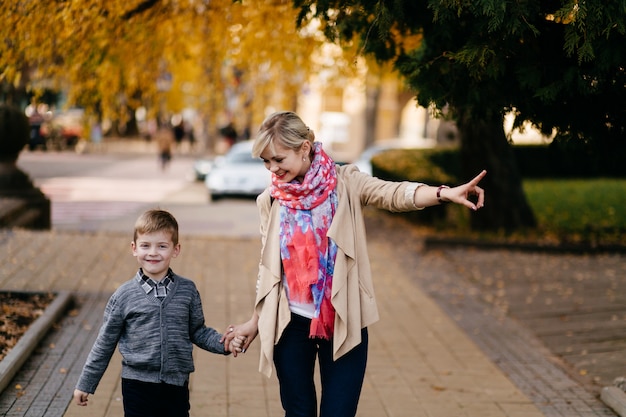 